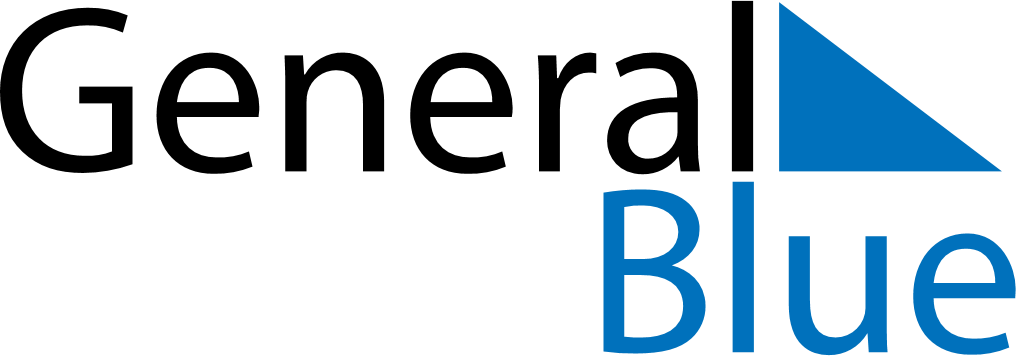 Weekly CalendarSeptember 22, 2024 - September 28, 2024Weekly CalendarSeptember 22, 2024 - September 28, 2024Weekly CalendarSeptember 22, 2024 - September 28, 2024Weekly CalendarSeptember 22, 2024 - September 28, 2024Weekly CalendarSeptember 22, 2024 - September 28, 2024Weekly CalendarSeptember 22, 2024 - September 28, 2024SUNDAYSep 22MONDAYSep 23MONDAYSep 23TUESDAYSep 24WEDNESDAYSep 25THURSDAYSep 26FRIDAYSep 27SATURDAYSep 28